Employee ResponsibilitiesPersonal Appearance			Your appearance has a big effect on your property's image. You can show guests you care about yourself and the property by keeping a clean, professional appearance.Cleanliness comes from:Bathing or showering every day before workUsing deodorant/antiperspirant every day before workBrushing your teeth every day before workShampooing your hair oftenChanging your undergarments and wearing clean ones every dayA professional appearance comes from:Wearing your hair short, or tying it back so it is off your shouldersHaving hair that is of no more than two naturally-occurring colorsBeing clean-shaven and following the property's guidelines for facial hairKeeping your fingernails clean and short, not wearing garish or brightly-colored nail polish, and using hand lotion to keep hands soft and presentableApplying makeup in a natural and conservative styleUsing little or no cologne or perfumeWearing little or no jewelryAsk your manager or trainer for more information about the property's dress code and appearance standards.Comply with your property's guidelines regarding body piercings or tattoos.SKILLS, TASKS, AND RESULTS TRAININGUniformsYour uniform is a vital part of your property's image. The uniform reflects positively on the property, and was chosen specifically to represent the property. You should appear in your full uniform whenever you are in a public area of the property.Always be sure that your uniform is:Clean and pressed or ironedWorn as it was intended (no pantlegs or sleeves rolled up, vests or jackets buttoned)In good repairFree from holes, rips, tears, or stainsAlways be sure that your shoes are:Clean• Polished• In good repairBe clear on what kinds of shoes your property allows.Some properties encourage employees to add accessories to their uniform to show additional personality, such as adding their place of origin to nametags, or wearing an item that indicates a personal interest. Be sure to check your property's guidelines for wearing any fashion accessories.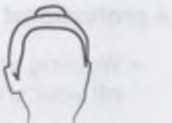 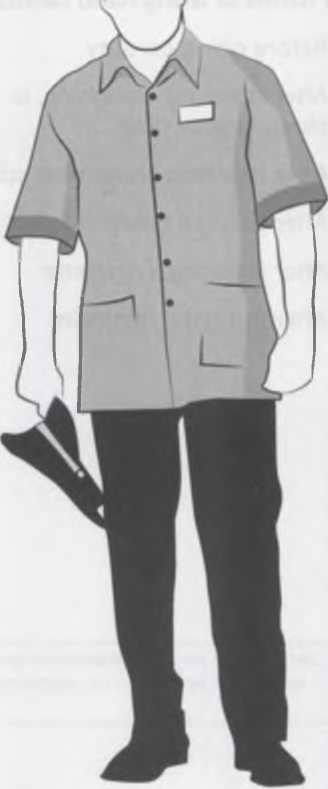 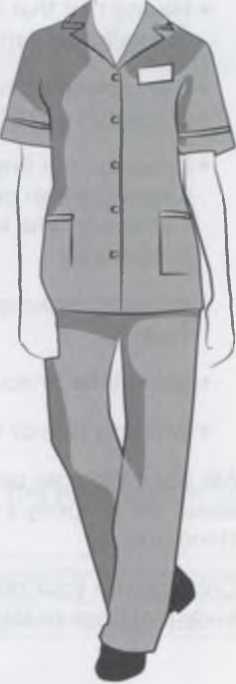 